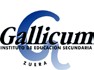 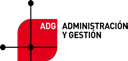 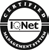 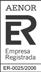 3K. Información sobre el módulo para facilitar al alumnadoEl alumnado será informado de los siguientes apartados de esta programación:Resultados de aprendizaje, contenidos y criterios de evaluación.Organización y distribución temporal de los contenidos.Metodología didáctica.Criterios de calificación.Materiales y recursos didácticos a utilizar, incluidos los libros para uso de los alumnos.